Fairtrade- what’s it all about?You can write your research here 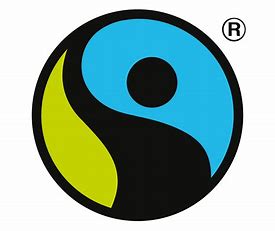 